1. Как вы считаете, какая пища полезна для детей дошкольного возраста?193 ответаСбалансированнаяРазнообразнаяДаКашаМолочные продукты, овощи, фрукты, рыбаСбалансированное питаниеЗдороваяКаши, супыКашки, творожные запеканки, капуста тушеная, все мясо и котлетки на пару…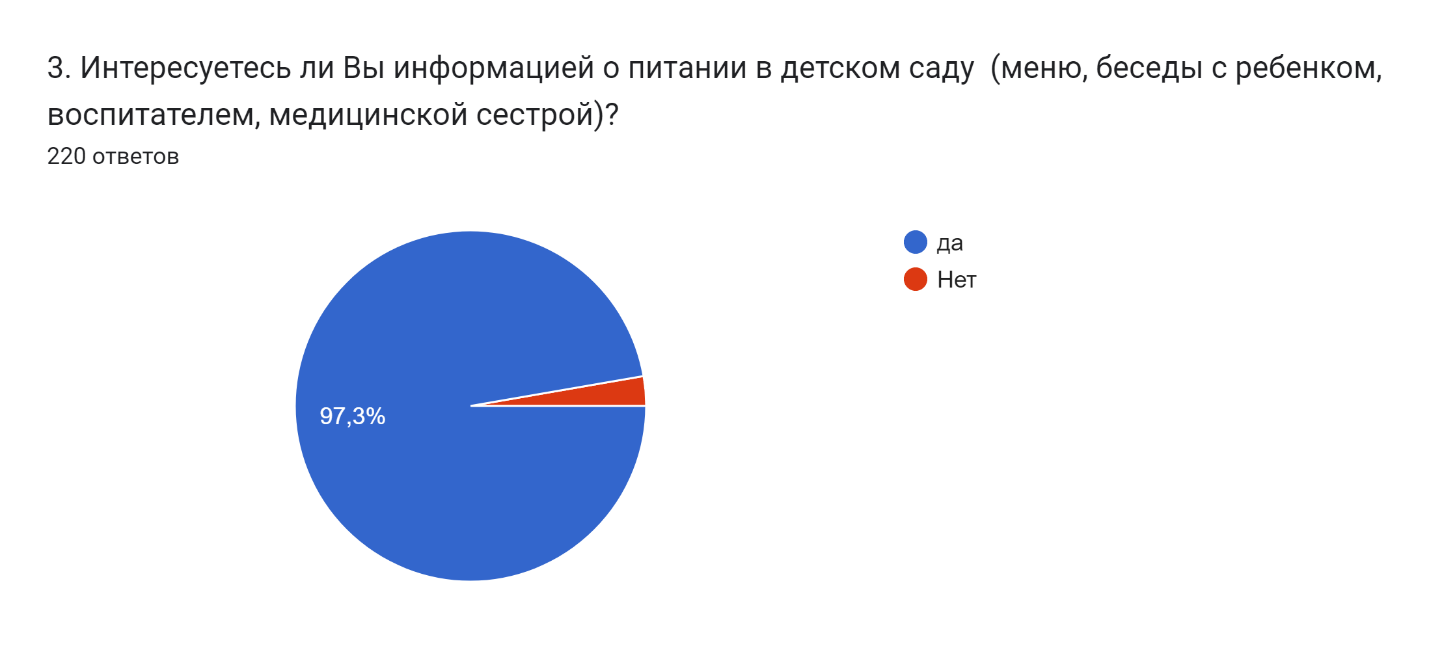 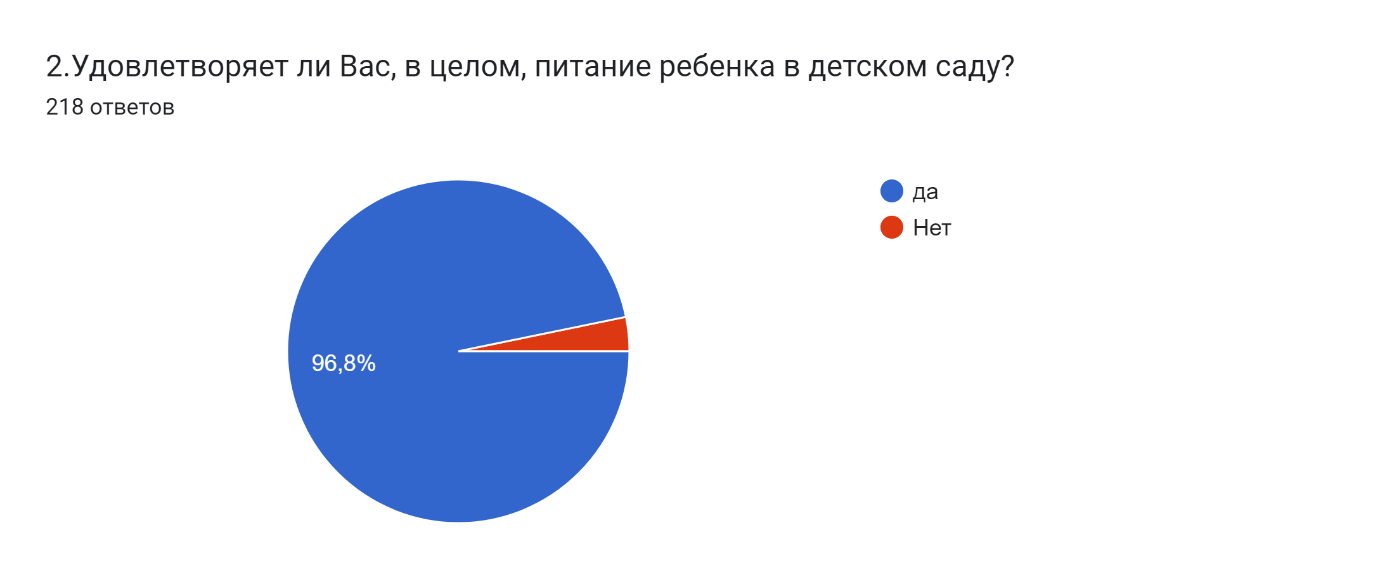 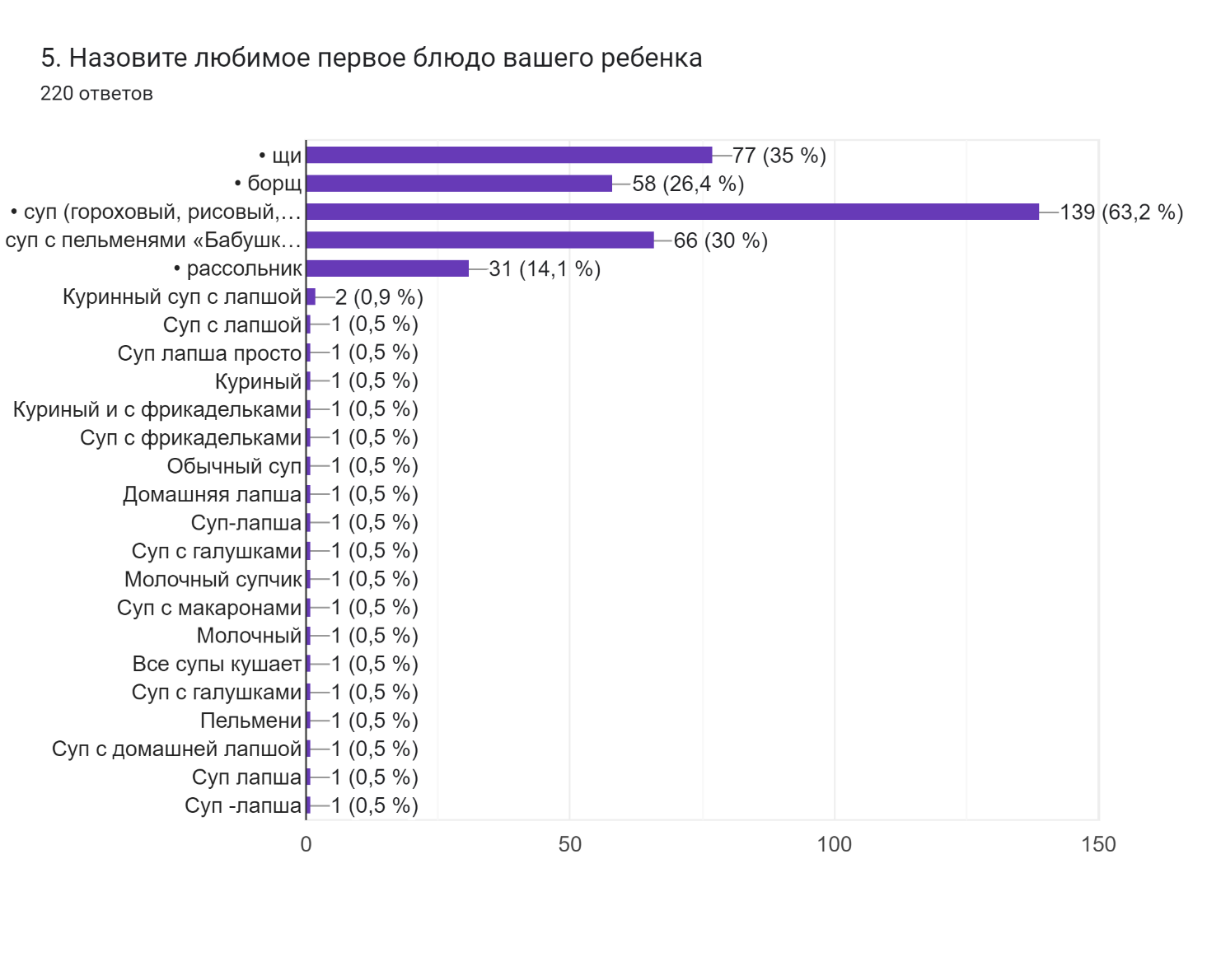 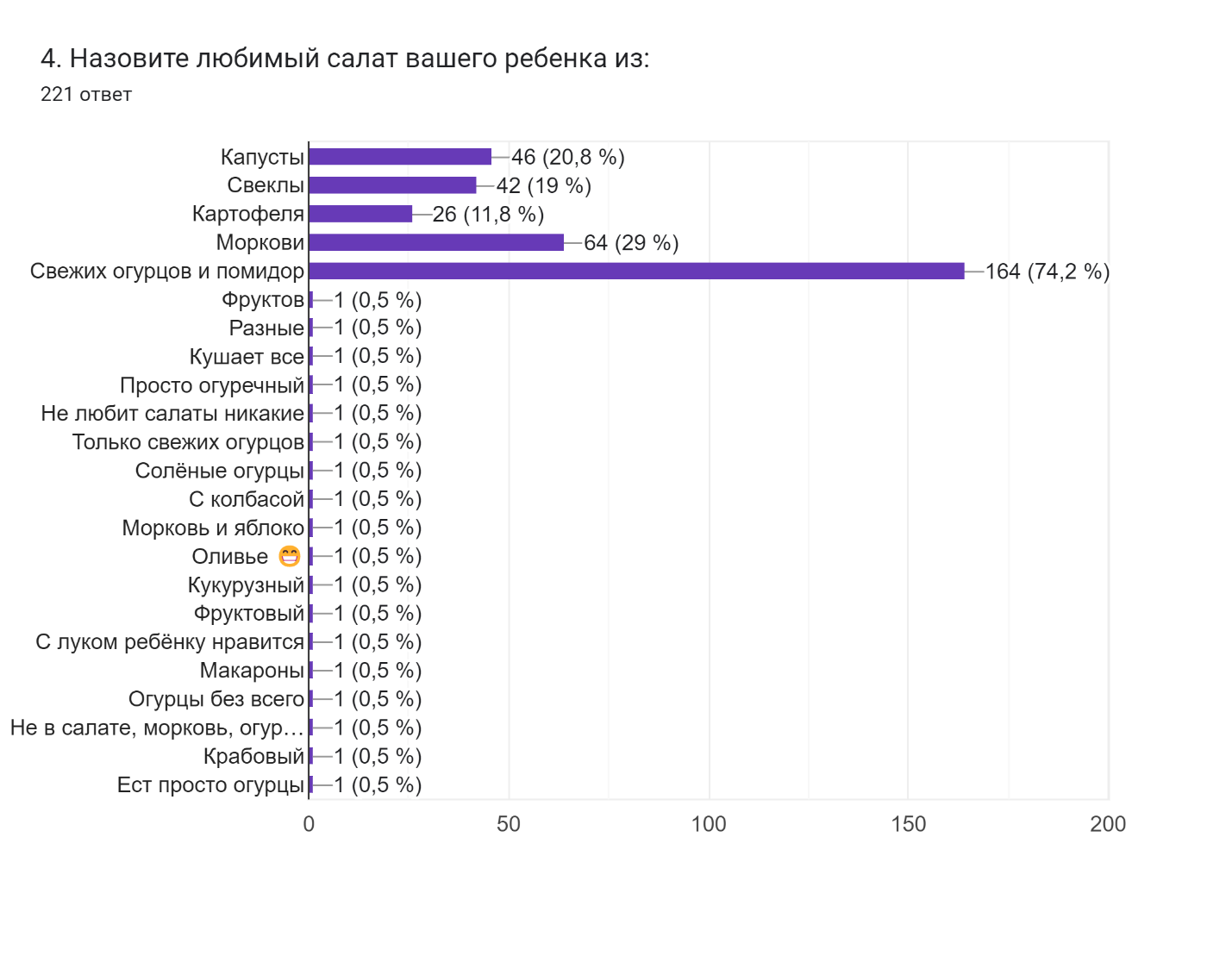 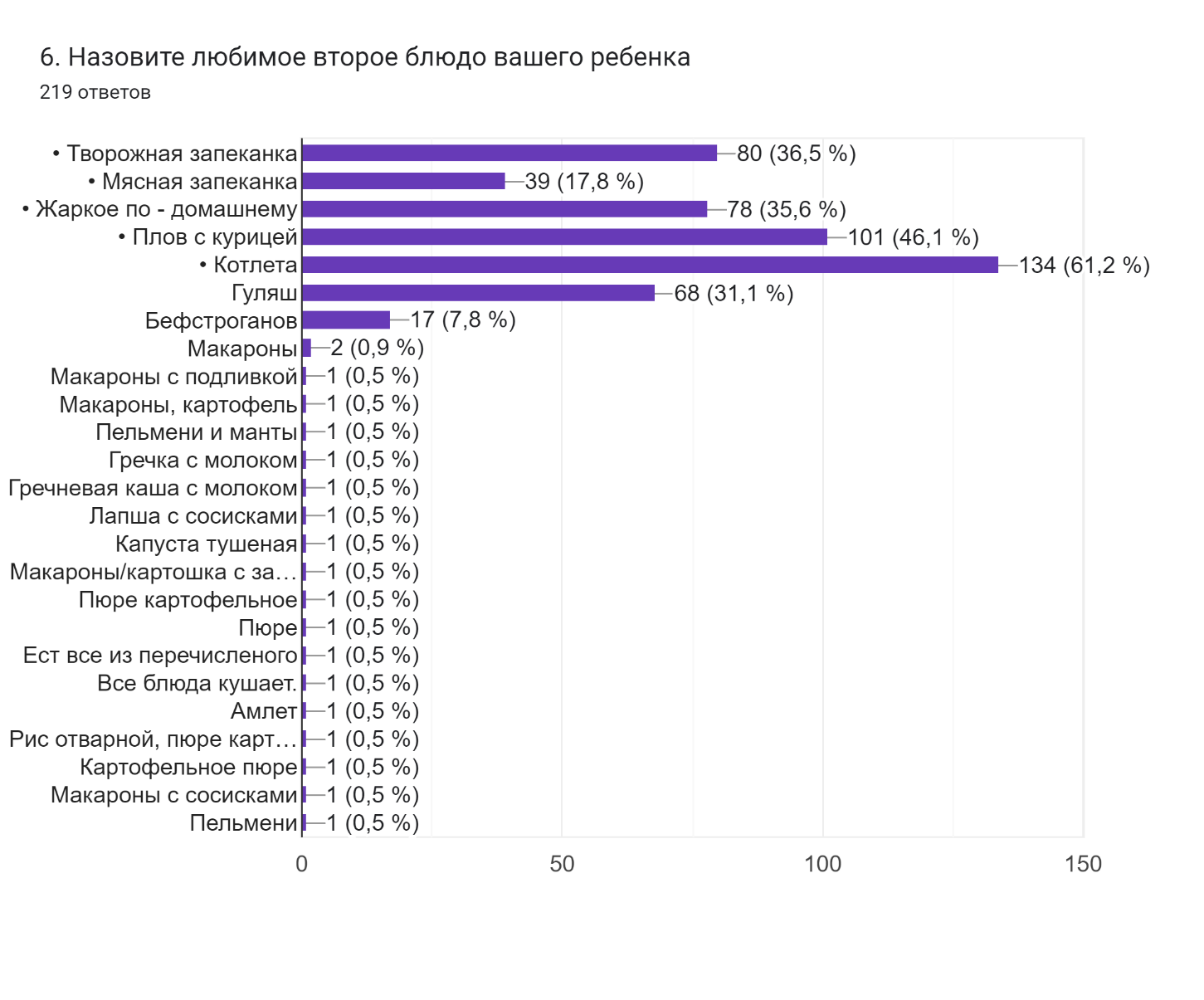 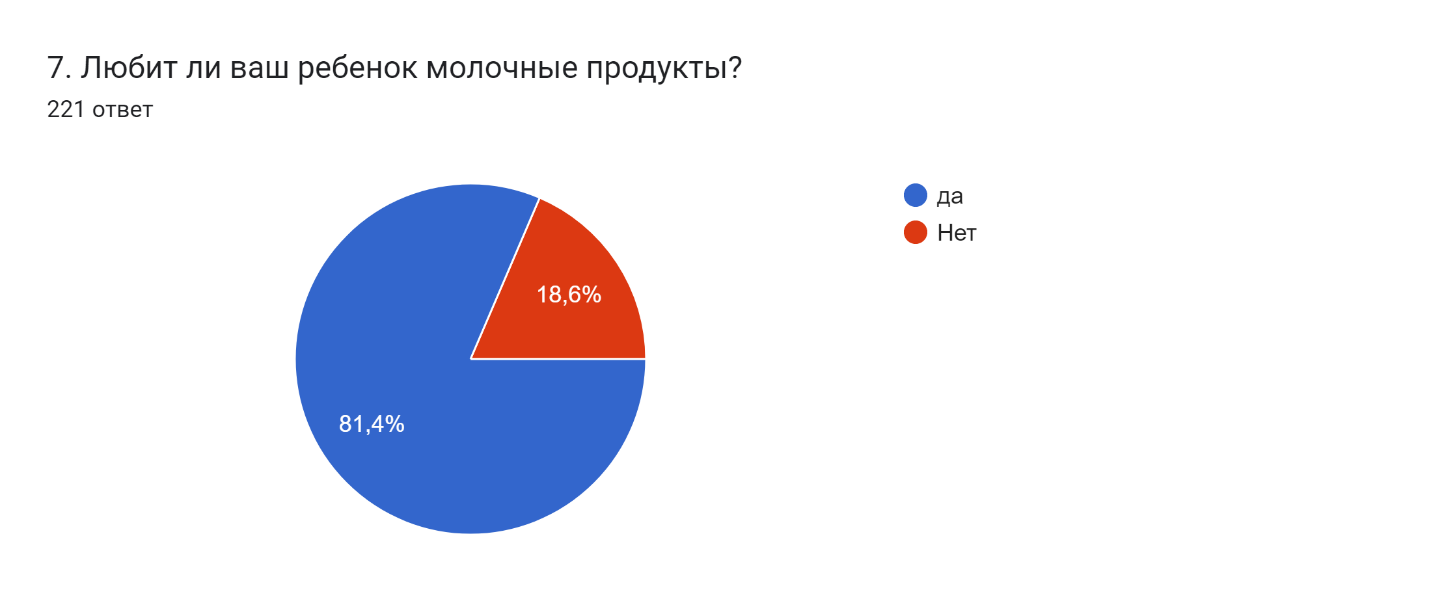 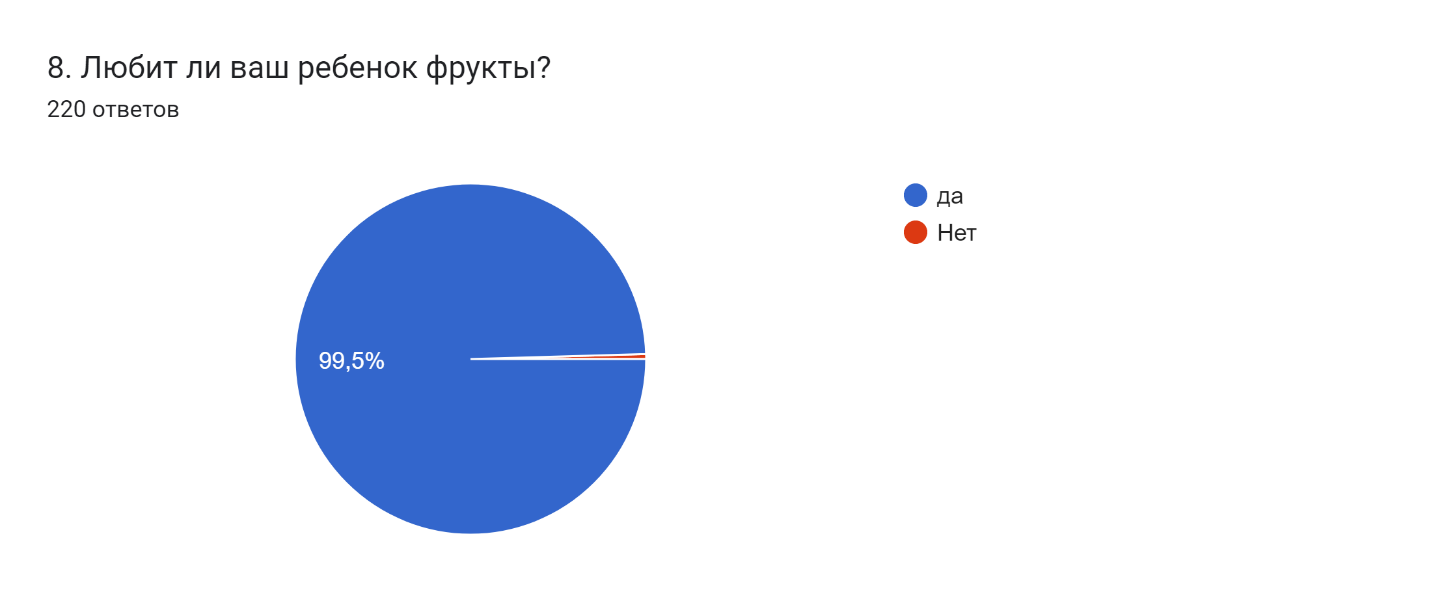 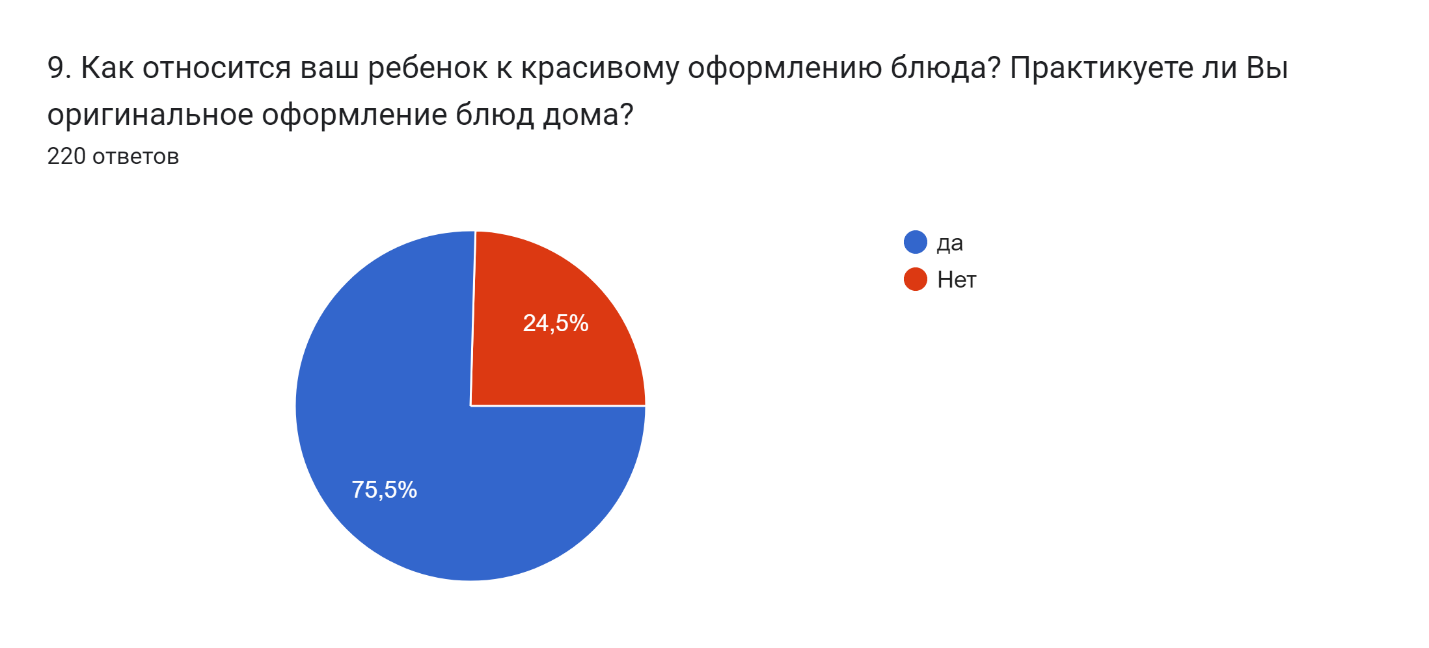 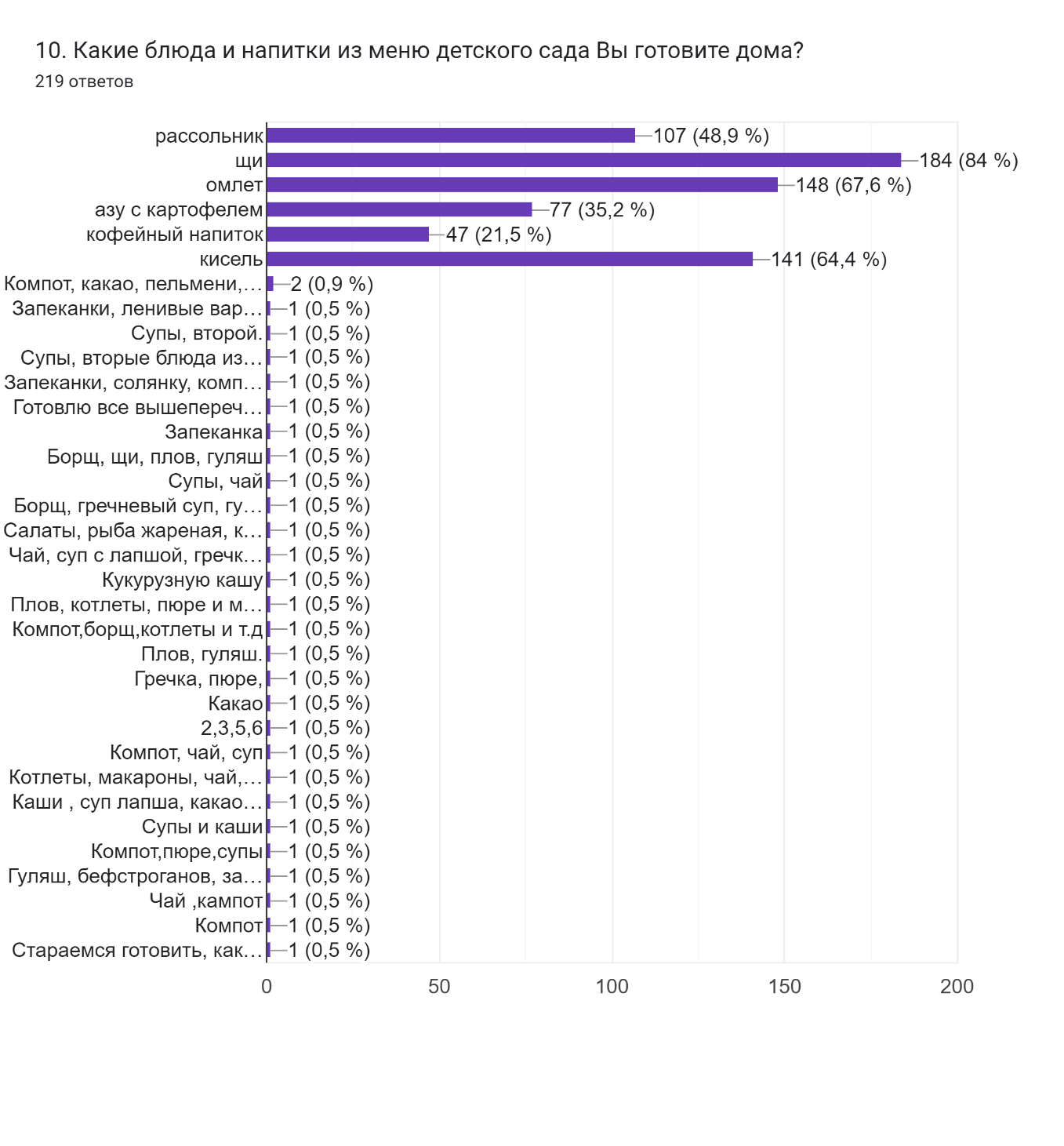 11. Что не любит есть ваш ребенок? (каши, рыба, котлеты, печень, капуста, творожные запеканки, салаты из свежих овощей, кисель, напиток из шиповника, другое)210 ответовПеченьПеченьКашиВсе любитКисель напиток из шиповникаРыба, печеньРыбуРыба, печень, капустаКапуста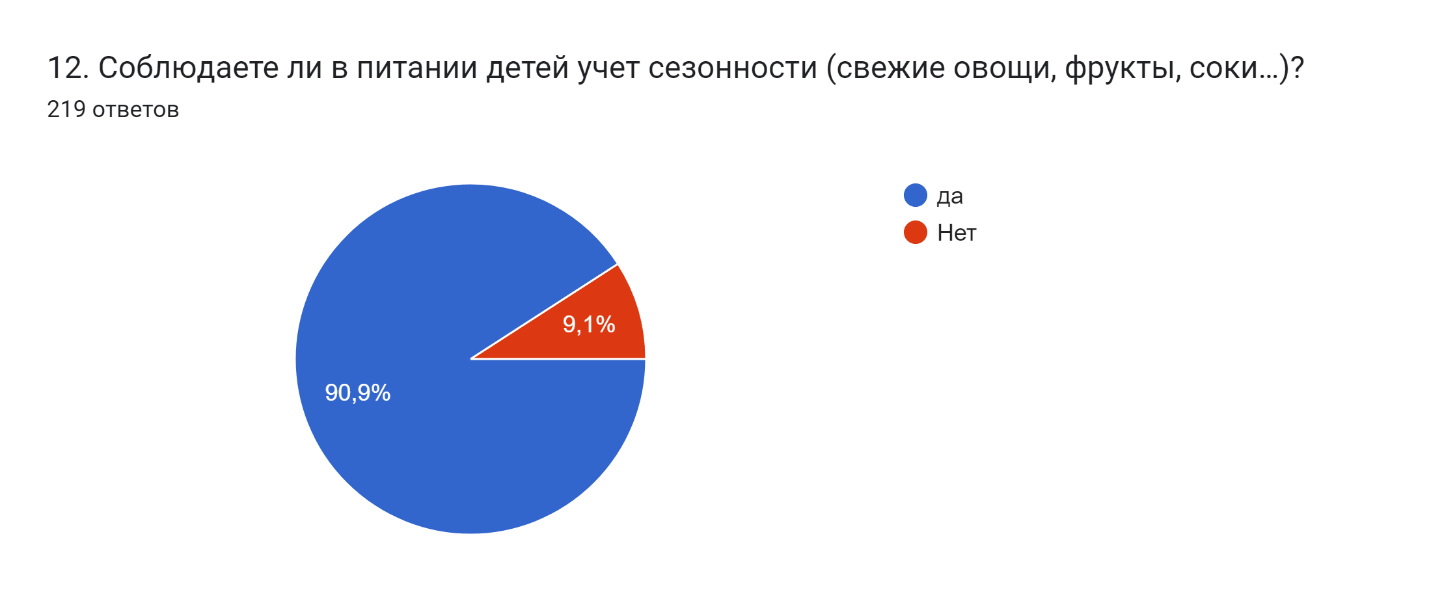 13. Что чаще всего кушает ваш ребенок после прихода из детского сада и в выходные дни?211 ответовСупВторые блюдаКурицу жаренную пиццу блины салаты беляшыВтороеФруктыПельмениСупы, вторые блюдаСупыМакароны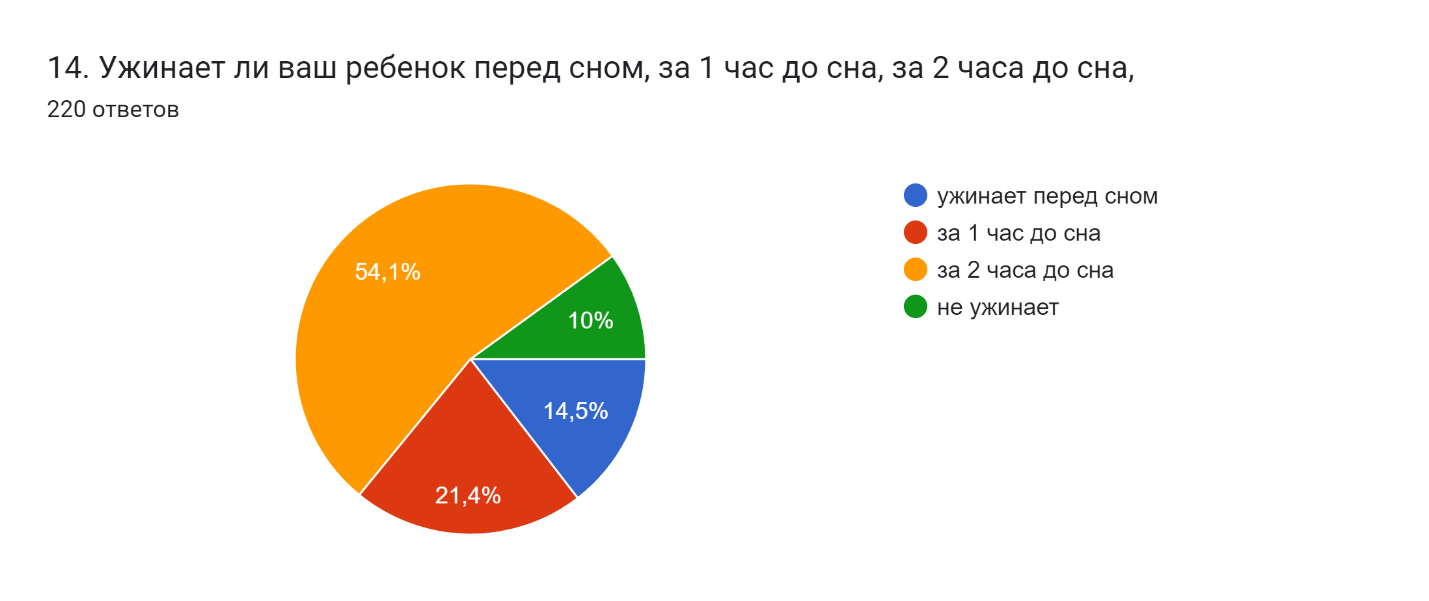 15. Часто ли ест ваш ребенок:  Каши (да, нет); яйца (да, нет); молочную пищу (да, нет); сладости (да, нет); жирную и жареную пищу (да, нет).212 ответовДаДа, да, да, да, нетДа частоНетДа, да, да, нет, нетНет,да,нет,да,даДа, нет, да, да, нетДаКаши да Яйца да Молочную пищу да Сладости да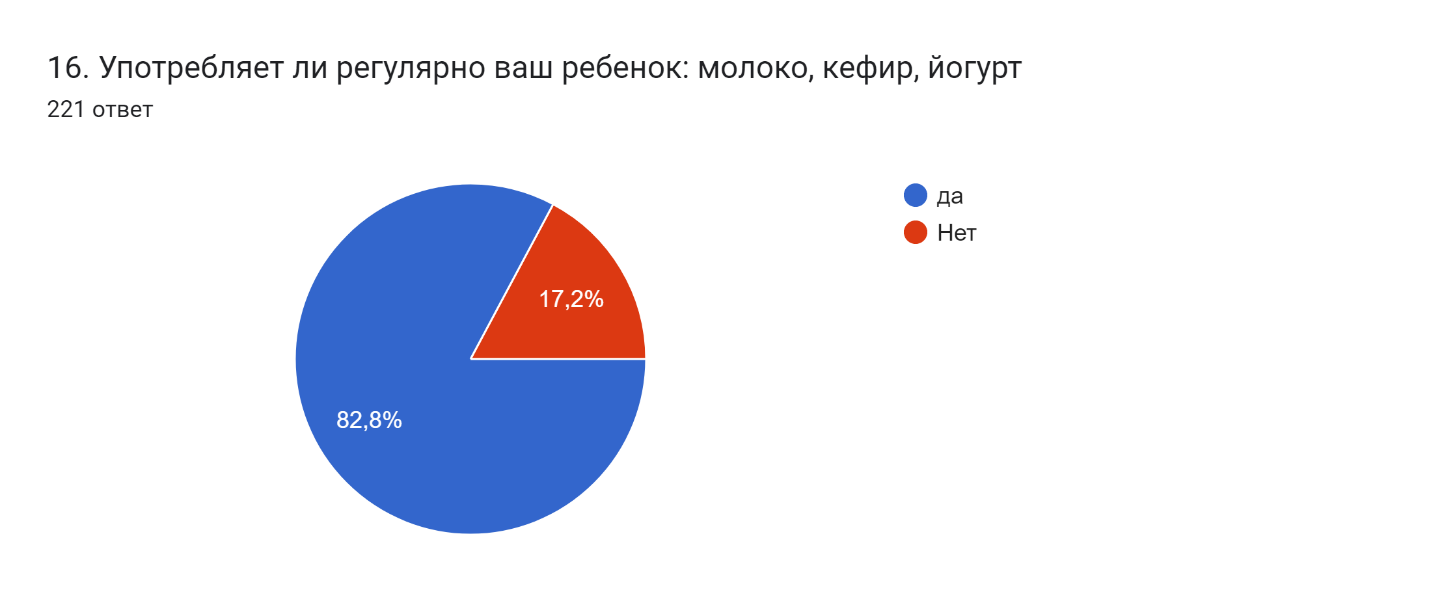 17. Сколько видов овощей и фруктов ваш ребенок съедает каждый день?212 ответов2-321-233-45Один42 - 3 вида1-31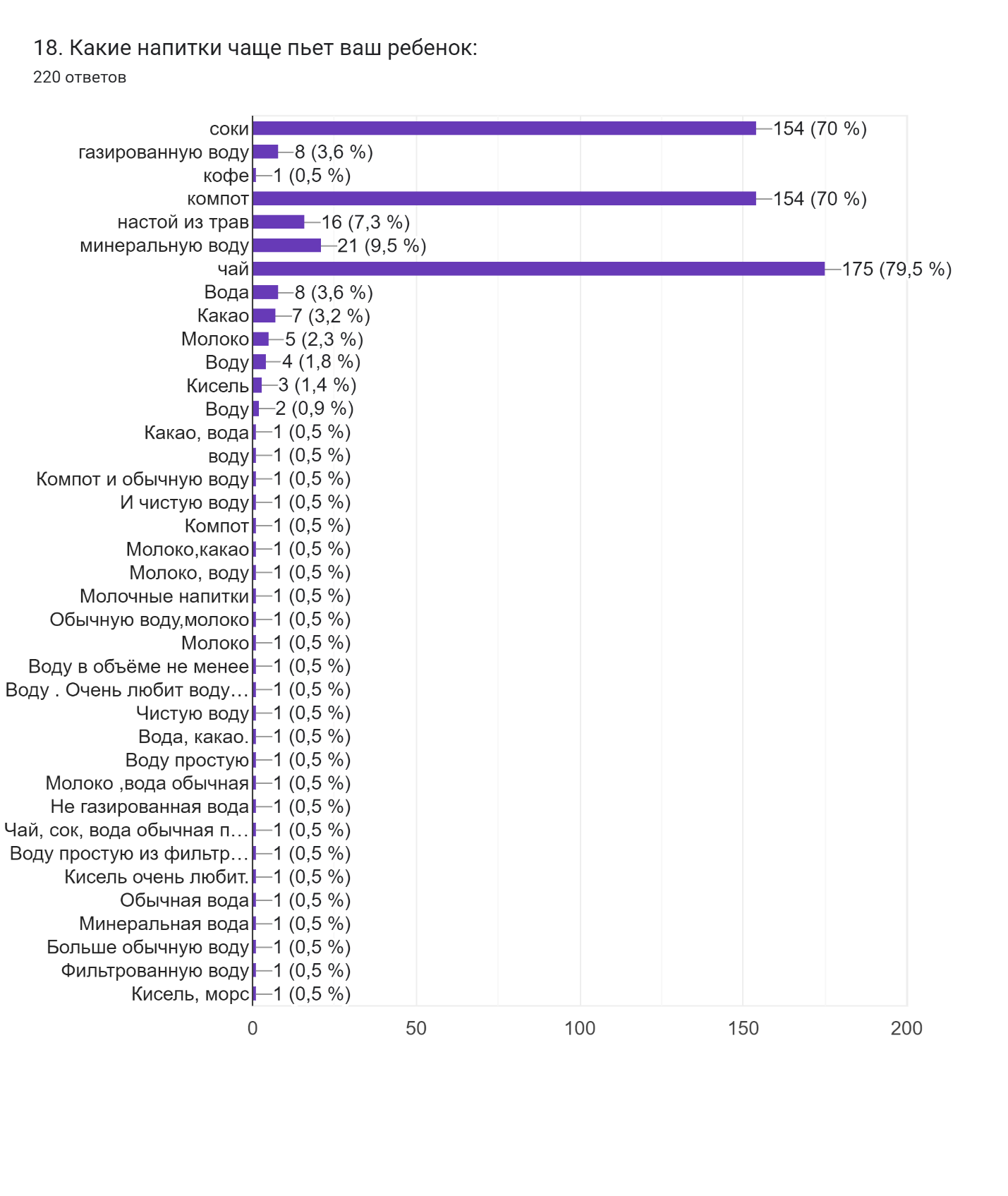 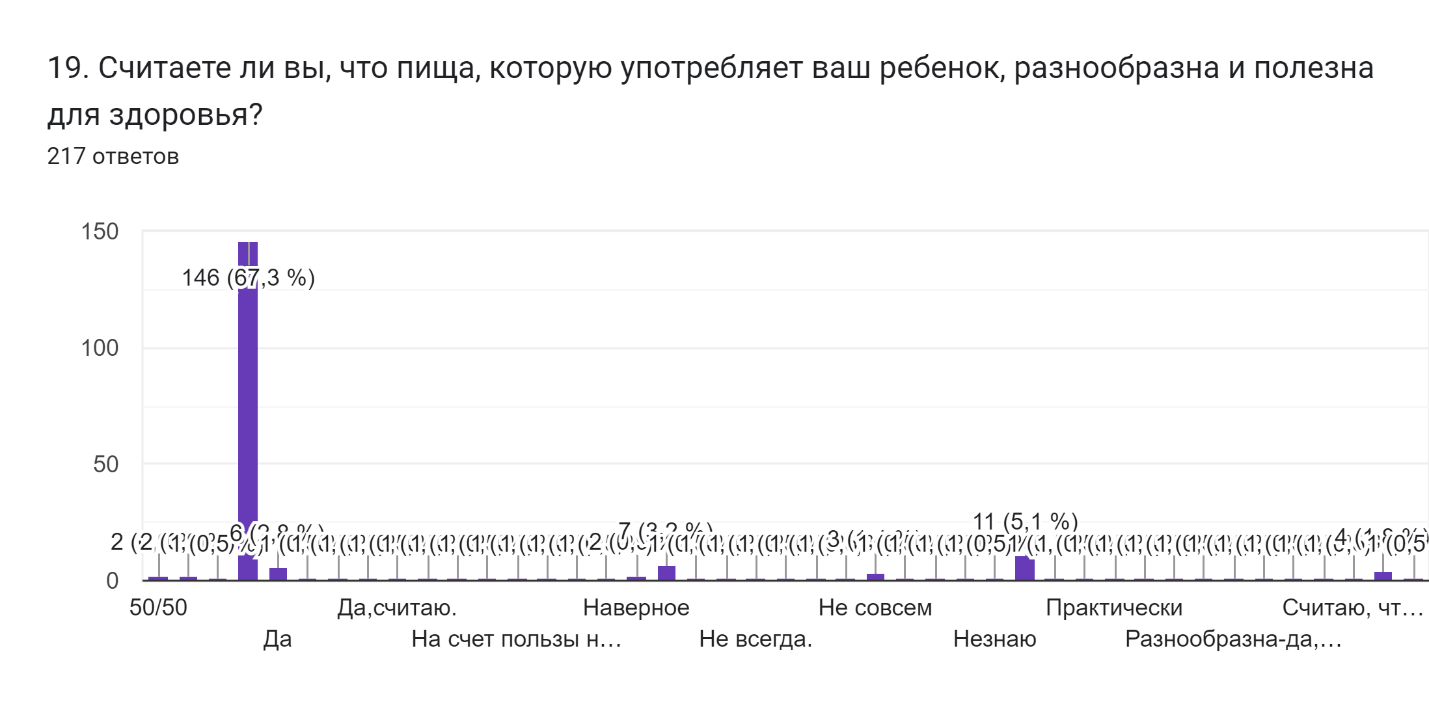 20.Ваши пожелания и предложения по организации питания в нашем детском саду, согласно СанПиН 2.3./2.4.3590-20.143 ответаВсе устраиваетНетВсё устраиваетВсе устраиваетВсё устраиваетДаВсе устраивает.ФруктыВсе устраивает.